THE UNIVERSITY OF PUGET SOUND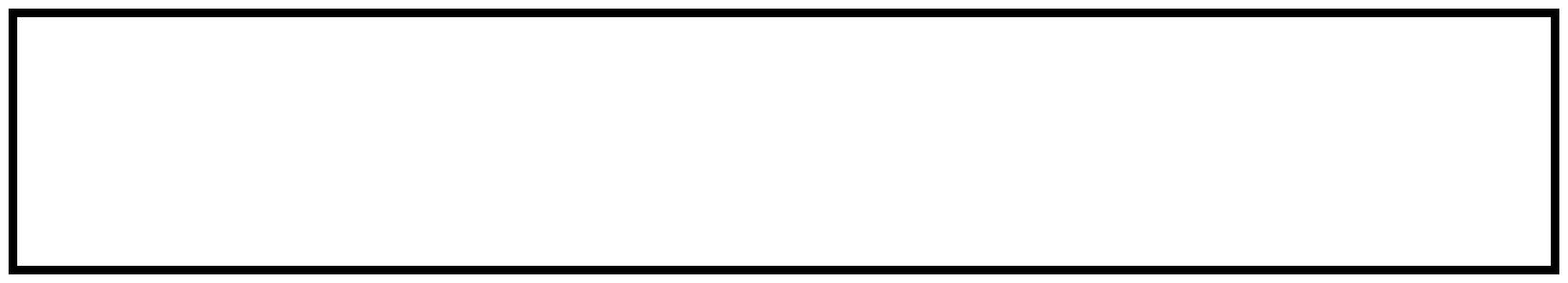 2015-2016 CURRICULUM GUIDETHEATRE ARTSDEGREE: BACONTACT PERSON: SARA FREEMANNOTES:The Theatre Arts Major Elective Requirement must be a THTR course (3rd acting course, THTR 306 Playwriting, THTR Seminar course, Independent Study, etc.), MUS 220, or a course approved by the THTR faculty chair (courses vary and include some semester abroad classes). Recommended optional electives outside the major include: Art and/or Art History classes; courses about theater taught through English, Classics, or Foreign Languages; film/TV history and theory classes taught in Communication Studies; and voice classes taught through Music.THTR 371 and 373 may be taken at any point after taking a World Theatre class (THTR 250, 252, 254, or 256). The junior year is recommended, but the courses may be taken in the sophomore or senior years.Of the three units of upper division coursework required outside the first major, the Connections course will count for one unless it is used to meet a major requirement. Theatre Arts strongly encourages students to take 4 Activity courses, in particular THTR 291 Production Credit in at least 2 semesters. Other Activity courses useful for Theatre majors/minors include Tai Chi, Yoga, and dance classes taught through Physical Education. THE UNIVERSITY OF PUGET SOUND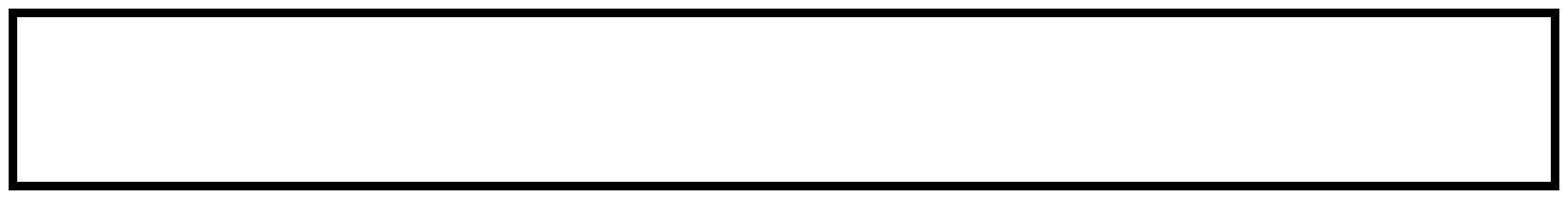 COURSE CHECKLISTTHEATRE ARTS      CORE CURRICULUM					         MAJOR REQUIREMENTSTHIS FORM ISNOT ANOFFICIAL GRADUATION ANALYSISThank you for evaluating 
BCL easyConverter DesktopThis Word document was converted from PDF with an evaluation version of BCL easyConverter Desktop software that only converts the first 3 pages of your PDF.A suggested four-year program:A suggested four-year program:A suggested four-year program:Fall Semester ClassesSpring Semester ClassesFreshmanUnitsUnitsSSI 11SSI 21THTR 215 or 2171THTR 217 or 2151Approaches Core1Approaches Core 1FL (if needed) or Elective1FL (if needed) or Elective1SophomoreUnitsUnitsTHTR 250, 252, 254, or 256 1THTR 310 (or 250, 252, 254, or 256 if not in fall)1THTR 300 or Elective1Elective 1Approaches Core1Approaches Core 1Elective1Elective (or THTR 317 if Abroad Spring of Junior Year)1JuniorUnitsUnitsTHTR 313 (unless abroad)1THTR 317 (unless abroad)1THTR 371 (unless abroad)1Theatre 373 (unless abroad)21THTR Elective 11THTR 310 or Elective1Approaches Core1Elective1SeniorUnitsUnitsCN Core31THTR elective if still needed11THTR 490 (will continue all year)1Elective1THTR Elective 11Elective1THTR 313 (if abroad as a Junior)1Elective1Puget Sound requires a total of 32 units to graduate.UNIVERSITY CORECRSTERMGRADESSI1SSI2ARHMMANSSLCNKEYKEYKEYKEYKEYSSI1= Seminar in Scholarly Inquiry1MA= Mathematical ApproachesMA= Mathematical ApproachesMA= Mathematical ApproachesMA= Mathematical ApproachesSSI2= Seminar in Scholarly Inquiry2NS= Natural Scientific ApproachesNS= Natural Scientific ApproachesNS= Natural Scientific ApproachesNS= Natural Scientific ApproachesAR= Artistic ApproachesSL= Social Scientific ApproachesSL= Social Scientific ApproachesSL= Social Scientific ApproachesSL= Social Scientific ApproachesHM= Humanistic ApproachesCN= ConnectionsCN= ConnectionsCN= ConnectionsCN= ConnectionsFL= Foreign LanguageFL= Foreign LanguageFL= Foreign LanguageFL= Foreign LanguageCOURSEUNITSTERMGRADETHTR 215THTR 217One unit of:THTR 250, 252, 254, or 256THTR 300 or 310THTR 313THTR 317THTR 371THTR 373THTR 490THTR elective*